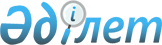 О реализации постановления акимата Северо-Казахстанской области от 18 марта
2009 года № 62 "О реализации Указа Президента  Республики Казахстан от 17 ноября 2008 года № 690 "О квоте иммиграции оралманов  на 2009-2011 годы" и постановления Правительства Республики Казахстан от 22 января 2009 года № 32 "О распределении квоты иммиграции оралманов на 2009 год"
					
			Утративший силу
			
			
		
					Постановление акимата Айыртауского района Северо-Казахстанской области от 5 июня 2009 года N 142. Зарегистрировано Управлением юстиции Айыртауского района Северо-Казахстанской области 17 июля 2009 года N 13-3-103. Утратило силу - постановлением акимата Айыртауского района Северо-Казахстанской области от 6 января 2010 года N 1

      Сноска. Утратило силу - постановлением акимата Айыртауского района Северо-Казахстанской области от 6.01.2010 N 1

      В соответствии с пунктом 2 статьи 31 Закона Республики Казахстан от 23 января 2001 года 148-ІІ «О местном государственном управлении и самоуправлении в Республике Казахстан», во исполнение постановления акимата Северо-Казахстанской области от 18 марта 2009 года  № 62 «О реализации Указа Президента  Республики Казахстан от 17 ноября 2008 года № 690 «О квоте иммиграции оралманов на 2009-2011 годы» и постановления Правительства Республики Казахстан от 22 января 2009 года № 32 «О распределении квоты иммиграции оралманов на 2009 год», акимат района  ПОСТАНОВЛЯЕТ:



      1. Установленную квоту иммиграции оралманов на 2009 год в количестве 45 семей распределить по сельским округам согласно приложению.



      2. Утвердить прилагаемый состав районной комиссии по приему и обустройству оралманов (далее - Комиссия).



      3. Рекомендовать группе миграционной полиции отдела внутренних дел Айыртауского района (по согласованию) обеспечить регистрацию и учет  прибывших оралманов.



      4. Государственному учреждению «Отдел занятости и социальных программ Айыртауского района Северо-Казахстанской области» обеспечить:

      прием и обустройство прибывших оралманов, взаимодействие с испол-нительными органами района по решению социальных вопросов и трудоустройству оралманов;

      организацию профессиональной подготовки и обучения оралманов новым профессиям.

      Представить информацию об исполнении настоящего постановления в Управление координации занятости и социальных программ Северо-Казахстанской области к 15 января 2010 года.



      5. Государственному учреждению «Отдел образования Айыртауского района Северо-Казахстанской области»:

      принять меры по полному охвату детей оралманов школьного возраста обучением и при необходимости разместить в интернатах  района;

      постоянно проводить профориентационную работу по привлечению детей оралманов в учебные заведения начального и среднего профессионального образования.



      6. Государственному коммунальному казенному предприятию «Центральная районная больница Айыртауского района Северо-Казахстанской области Министерства здравоохранения Республики Казахстан» (по согласованию) обеспечить получение прибывшими оралманами гарантированного объема бесплатной медицинской помощи в соответствии с действующим законодательством Республики Казахстан.



      7. Акимам сельских округов:

      обеспечить прием, обустройство оралманов, создать условия для их адаптации в местах расселения;

      взять под строгий контроль вопросы трудоустройства, повышения квалификации и освоения новой профессии, предоставления земельных участков в соответствии с действующим законодательством Республики Казахстан;

      информировать Комиссию об исполнении настоящего постановления  к 10 января 2010 года.



      8. Комиссии периодически заслушивать информации акимов сельских округов, руководителей исполнительных органов района по вопросам приема и обустройства оралманов.



      9. Государственному учреждению «Отдел внутренней политики Айыртауского района Северо-Казахстанской области» обеспечить систематическое информирование общественности района о проводимой работе по приему и обустройству оралманов, проведение тематических встреч.



      10. Контроль за исполнением настоящего постановления возложить на заместителя акима района Тлеубаеву Р.Р.



      11. Настоящее постановление вводится в действие по истечении десяти календарных дней  после дня его первого официального опубликования.      Аким района                                Е. Айнабеков

Приложение

к постановлению акимата

Айыртауского района

Северо-Казахстанской области

15 июня 2009 года № 142 Распределение

семей оралманов на 2009 год по району в разрезе сельских округов

Утвержден

постановлением

акимата Айыртауского района

Северо-Казахстанской области

15 июня 2009 года № 142 Состав

районной комиссии по приему и обустройству оралманов      Тлеубаева                 председатель комиссии,

      Раушан Раимжановна        заместитель  акима района;      Джекебаева                заместитель председателя комиссии,

      Гульзада Амантаевна       начальник Государственного учреждения

                                «Отдел занятости социальных программ

                                Айыртауского района

                                Северо-Казахстанской области»;      Кудайбергенова            секретарь комиссии,

      Раш Ертаевна              главный специалист Государственного

                                учреждения «Отдел занятости и

                                социальных программ Айыртауского

                                района Северо-Казахстанской области».      Члены комиссии:      Айтбаев                   начальник Государственного учреждения

      Канат Кикбаевич           «Айыртауский  районный отдел

                                внутренних дел» (по согласованию);      Бурмаганов                главный врач Государственного

      Курманбек Жумабекович     коммунального казенного предприятия

                                «Центральная районная больница

                                Айыртауского района

                                Северо-Казахстанской области

                                Министерства здравоохранения

                                Республики Казахстан»

                                (по согласованию);      Жамалиденов               старший инспектор группы миграционной

      Турлыбек Кумарбекович     полиции отдела внутренних дел

                                Айыртауского района

                                (по согласованию);      Жанапин                   начальник Государственного учреждения

      Едрес Жазитович           «Отдел земельных отношений

                                Айыртауского района

                                Северо-Казахстанской области»;      Жаныбайулы                начальник Айыртауского филиала

      Даулет                    Республиканского государственного

                                предприятия «Центр недвижимости»

                                (по согласованию);      Кожаков                   и.о.начальника Государственного

      Баглан Кенжебаевич        учреждения «Отдел образования

                                Айыртауского района

                                Северо-Казахстанской области»;      Мурзалина                 начальник Айыртауского отделения

      Альбина Калауовна         государственного центра по выплате

                                пенсий (по согласованию);      Сейтмагамбет              начальник Государственного учреждения

      Кайырбай Мажитулы         «Отдел внутренней политики

                                Айыртауского района

                                Северо-Казахстанской области»;      Тлепбаев                  начальник Государственного учреждения

      Мереке Алдабергенович     «Отдел сельского хозяйства

                                Айыртауского района

                                Северо-Казахстанской области»;      Умбетпаев                 директор Государственного учреждения

      Серик Берликович          «Центр обслуживания населения

                                Айыртауского района» Министерства

                                юстиции Республики Казахстан

                                (по согласованию).
					© 2012. РГП на ПХВ «Институт законодательства и правовой информации Республики Казахстан» Министерства юстиции Республики Казахстан
				№п/пНаименование сельских округовРоссияУзбекистанМонголияВсего1Антоновский2132Арыкбалыкский1123Володарский1124Гусаковский4265Елецкий2136Жетыкольский1127Имантауский1128Казанский1129Камсактинский22410Каратальский12311Константиновский42612Лобановский11213Нижнебурлукский12314Сырымбетский21315Украинский112ИТОГО252045